План застройки по компетенции «Управление локомотивом»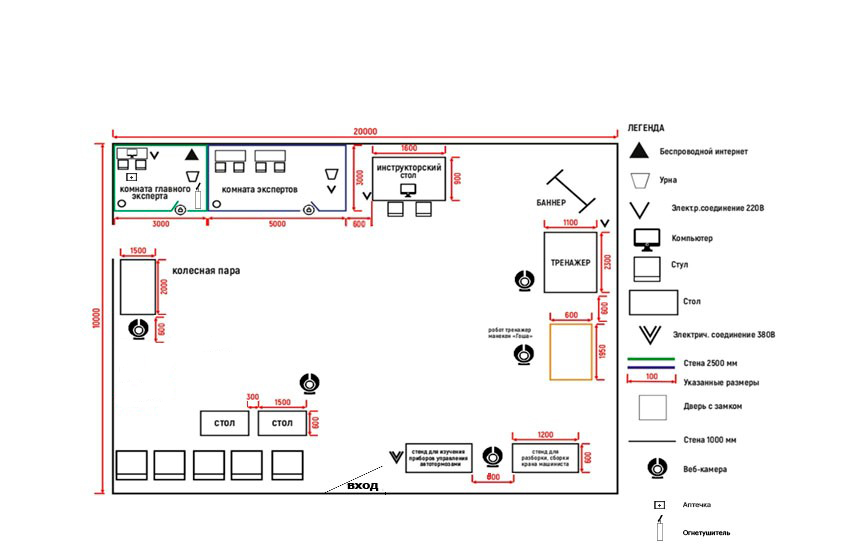 